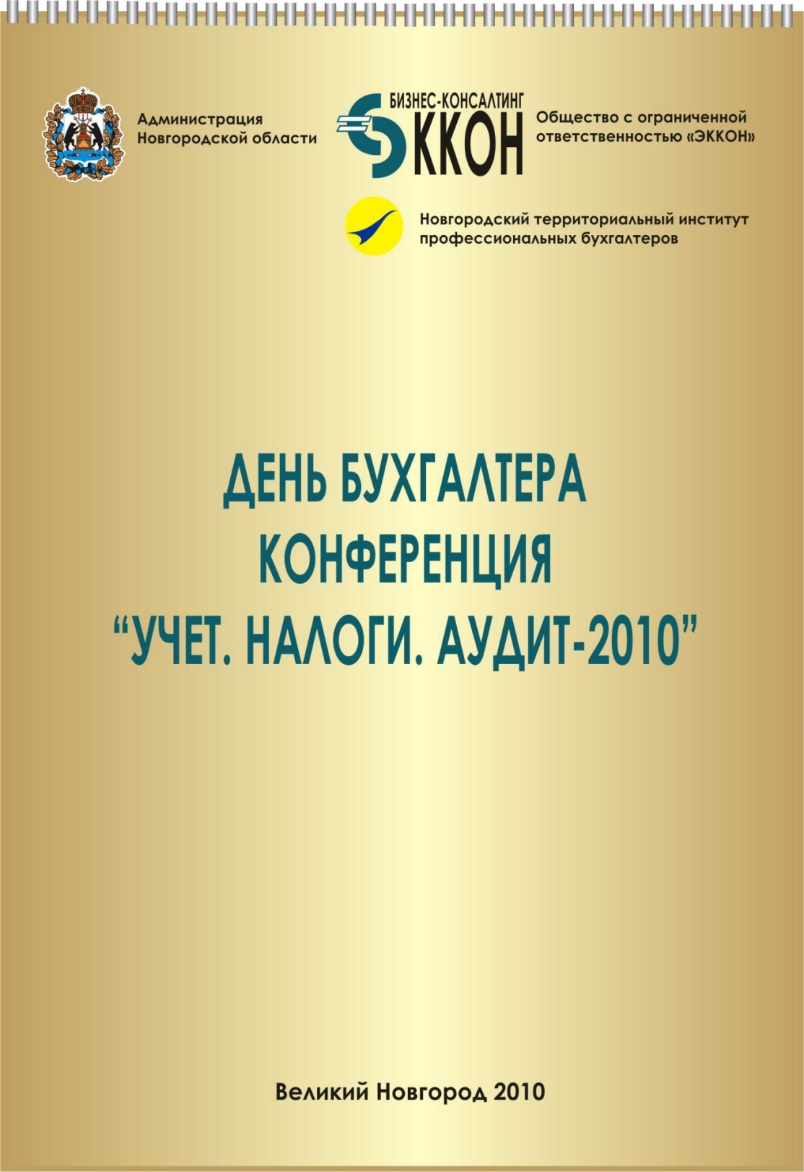 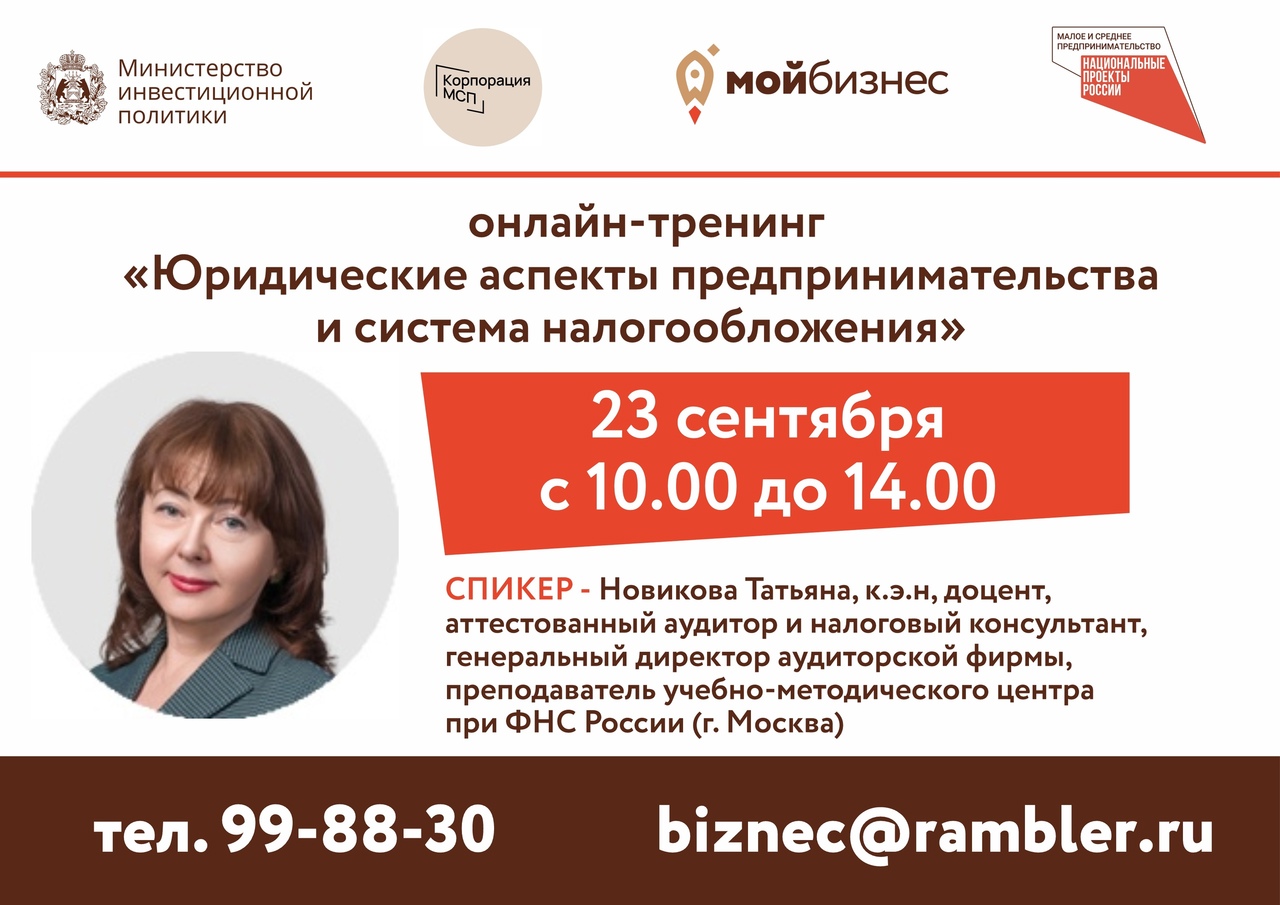 16 июня 2022   с 10.30 до 16.00тренинг	«Юридические аспекты предпринимательства и система налогообложения»Актуальные вопросы налогообложения и расчета заработной платы, трудовых отношений в 2022 Место проведения: Великий Новгород, ул. Федоровский ручей 2/13, 4 этаж, конференц-зал «МойБизнес» (вход со стороны набережной, рядом с кафе «Диез») 10.30-11.00    ЮРИДИЧЕСКИЕ АСПЕКТЫ ПРЕДПРИНИМАТЕЛЬСТВАспикер- Завьялов Дмитрий Вадимович - эксперт по цифровой платформе МСП.РФ, к.э.н., зав.кафедрой предпринимательства и логистики РЭУ им. Плеханова (г. Москва)     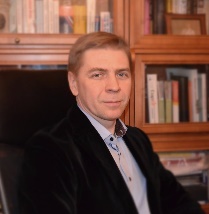 Государственная платформа поддержки предпринимателей МСП.рф. Онлайн-доступ к государственным и бизнес-услугам. Здесь вы найдете региональные меры поддержки, кредиты, бизнес-обучение и статистику — все онлайн с универсальным доступом.11.00-16.00  АКТУАЛЬНЫЕ ВОПРОСЫ НАЛОГООБЛОЖЕНИЯ И РАСЧЕТА ЗАРАБОТНОЙ ПЛАТЫ, ТРУДОВЫХ ОТНОШЕНИЙ В 2022 ГОДУ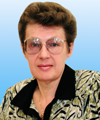 лектор -МОРОЗОВА ИРИНА ВЛАДИМИРОВНА – эксперт-консультант и преподаватель НОУ «Институт повышения квалификации «Телеком», Межотраслевого института повышения квалификации и переподготовки руководящих кадров Санкт-Петербургского инженерно-экономического университета, Фонда делового и профессионального образования при Санкт-Петербургской торгово-промышленной палате, Санкт-Петербургского института внешнеэкономических связей экономики и права, Налогового центра и других аккредитованных учебно-методических центров, проводящих повышение квалификации работников финансово-экономических служб предприятий различных форм собственности. Автор многочисленных книг и публикаций.  Антикризисные изменения в трудовом законодательстве. Повышение социальных выплат, МРОТ и прожиточного минимума. Новые субсидии на работников в 2022 году - на безработных и инвалидов, на переобучение, при простое и неполном рабочем дне. Новый порядок исполнения квоты на трудоустройство инвалидов. Мораторий на плановые неналоговые проверки. Размещение данных о вакансиях на портале «Работа в России». Трансформация центров занятости в современное кадровое агентство. Стандарт оказания услуг по подбору персонала. Бесшовный переход с одного рабочего места на другое. Срочный трудовой договор с временным работодателем. Приостановка и восстановление срока действия трудового договора.    Способы сокращения расходов на персонал без увольнений. Оформление, оплата и учет простоев. Неполное рабочее время. Зарплата в натуральной форме. Дистанционная занятость. Отмена поощрений. Отпуска за свой счет. Изменение системы оплаты труда.Цифровизация трудовых отношений. Сроки и правила перехода на электронный кадровый документооборот. Единые требования к формам и форматам базовых электронных документов.Варианты ЭЦП для работников. Привязка биометрии к аккаунту на портале госуслуг. Особенности расчета заработной платы. Последствия переноса выходных дней в 2022 году. Привлечение к сверхурочной работе, работе в ночное время, в выходные и нерабочие праздничные дни. Ежеквартальные доклады Роструда по ключевым вопросам заработной платы. Доплата до МРОТ, индексация заработной платы. Новый перечень северных регионов.  Средний заработок – случаи сохранения и методика расчета. Продление, разделение и перенос отпуска. Планируемые изменения по отпускам в ТК РФ. Средний для выплат при увольнении. Удержания из заработной платы: виды, очередность, размеры и ограничения. Новый перечень по алиментам. Новые коды в платежках с мая 2022. Код статуса и УИН при уплате долгов через приставов по исполнительному производству. Цифровое исполнительное производство.Реформа контрольно-надзорной деятельности. Новые проверочные листы Роструда с 2022 года.Самопроверка соблюдения трудового законодательства на портале Роструда «Онлайнинспекция.рф».  2. Правила взаимодействия работодателей с ФСС и ПФР – реальность и перспективы.  Проактивный механизм назначения пособий. Сведения о застрахованных лицах для ФСС. Новые обязанности работников и работодателя в рамках социального электронного документооборота с ФСС. Штрафы за ошибки работодателя. Электронные документы по результатам проверок ФСС.Взносы на травматизм. Объект и база для начисления взносов на травматизм.  Тарифы взносов и порядок установления скидок и надбавок в 2022 году. Форма 4-ФСС. Отчетность в ПФР. Ежемесячная форма СЗВ-М. Электронная трудовая книжка - форма СЗВ-ТД и особенности ее представления. Форма СТД-Р при увольнении и при приеме на работу.Новая редакция закона о занятости населения. Начисление страхового взноса на выплаты по гражданско-правовым договорам с физическими лицами. Изменение статуса самозанятых граждан, особенности их участия в системе пенсионного и социального страхования.Социальный фонд России. Объединение ПФР и ФСС в государственный внебюджетный фонд «Фонд пенсионного и социального страхования РФ (СФР)» с 2023 года. Единый тариф, перечень застрахованных лиц и предельная база. Новая ежемесячная отчетность и единые сроки уплаты. 3. Особенности новой отчетности по НДФЛ и страховым взносам.Страховые взносы.  Объект обложения, база для расчета взносов и необлагаемые выплаты. Тарифы страховых взносов – основные, пониженные и дополнительные. Потеря права на пониженный тариф, доплата и уточненная отчетность. Форма Расчета по страховым взносам и ее контрольные соотношения. Сверка показателей ЕРСВ и 6-НДФЛ. Контроль налоговых органов за размером заработной платы: новые формы и методы. НДФЛ.  Возврат НДФЛ с дохода в виде материальной выгоды. Получение имущественных и инвестиционных вычетов онлайн. Новый социальный вычет. Место уплаты НДФЛ дистанционного работника.  Зачет в счет уплаты НДФЛ стоимости патента. Особенности заполнения формы 6-НДФЛ и ее контрольные соотношения. Автоматическая система контроля за доходами физлиц (АСК ДФЛ). Концепция новой платформы ФНС для исчисления НДФЛ и страховых взносов. Единый налоговый платеж для юридических лиц.  Риски при работе с самозанятыми гражданами. ФНС про признаки подмены трудового договора договором с самозанятым. Расчеты с физическими лицами по договорам ГПХ.Изменения в работе с иностранными сотрудниками в 2022 г. Электронные реестры трудовых мигрантов и работодателей на портале «Работа в России». Правовое положение граждан ДНР и ЛНР. Документы при приеме на работу, содержание трудового договора, особенности расчетов. Уведомление МВД об иностранных работниках через сервис на портале Госуслуг.ДЛЯ РЕГИСТРАЦИИ необходимо :
1. Заполнить форму на сайте - http://ekkon-nov.ru/registration/   указать в примечании форму вашего участия (очное или в zoom!!!) 
2. Заполнить заявку-соглашение (только для представителей малого и среднего бизнеса, проверить можно в реестре МСП  https://rmsp.nalog.ru/) подписать и прислать скан или фото на biznec@rambler.ru или ватсап 89116075993Онлайн-трансляция состоится на платформе для видеоконференций zoom. Установить приложение можно на компьютер или смартфон и подключиться в любом удобном вам месте https://zoom.us/support/down4j  За день до тренинга мы пришлем вам логин и пароль для входа на площадку видеоконференции. Также будет доступна запись семинара и материалы лектораТелефон для справок 99-88-30